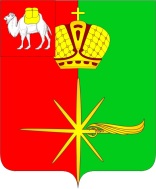 АДМИНИСТРАЦИЯКАРТАЛИНСКОГО ГОРОДСКОГО ПОСЕЛЕНИЯЧЕЛЯБИНСКОЙ ОБЛАСТИПОСТАНОВЛЕНИЕОб утверждении программы «Комплексное развитие систем коммунальной инфраструктуры Карталинского городского поселения на 2017-2030 годы»В соответствии с Федеральным законом от 06 октября 2003 года № 131-ФЗ «Об общих принципах местного самоуправления в Российской Федерации», Федеральным законом от 23 ноября 2009 года № 261-ФЗ «Об энергосбережении и o повышении энергетической эффективности и o внесении изменений в отдельные законодательные акты Российской Федерации», постановлением Правительства Российской Федерации от 14 июня 2013 года № 502 «Об утверждении требований к программам комплексного развития систем коммунальной инфраструктуры поселений, городских округов», Администрация Карталинского городского поселения ПОСТАНОВЛЯЕТ:Утвердить программу «Комплексного развития систем коммунальной инфраструктуры Карталинского городского поселения на 2017-2030 годы».Разместить настоящее Постановление на официальном сайте администрации Карталинского городского поселения. 3. Контроль за исполнением данного постановления возложить на заместителя главы Карталинского городского поселения по жилищно-коммунальному хозяйству А.Н.Марченко. Глава Карталинскогогородского поселения                                                                       М.А.УсольцевУТВЕРЖДЕНАпостановлением администрацииКарталинского городского поселенияот___19.08.____2016 г. №__714_____ПРОГРАММАКОМПЛЕКСНОГО РАЗВИТИЯ СИСТЕМ КОММУНАЛЬНОЙ ИНФРАСТРУКТУРЫ КАРТАЛИНСКОГО ГОРОДСКОГО ПОСЕЛЕНИЯ НА 2017 - 2030 ГОДЫПАСПОРТ ПРОГРАММЫОБОСНОВАНИЕ РАЗРАБОТКИ ПРОГРАММЫПрограмма разработана на основании Федерального закона "Об общих принципах организации местного самоуправления в Российской Федерации", Градостроительного кодекса РФ от 29.12.2004 года № 190-ФЗ (в редакции Федерального закона от 17.07.2009 года № 164-ФЗ); Федерального закона от 27.11.2009 года № 261-ФЗ "Об энергосбережении и o повышении энергетической эффективности и o внесении изменений в отдельные законодательные акты Российской Федерации»; в соответствии с Генеральным планом Карталинского городского поселения.Программа определяет основные направления развития коммунальной инфраструктуры: объектов теплоснабжения, водоснабжения, водоотведения и очистки сточных вод, электроснабжения в соответствии с потребностями промышленного, жилищного строительства, в целях повышения качества услуг и улучшения экологического состояния города. Основу Программы составляет система программных мероприятий по различным направлениям, обеспечивающих долгосрочное развитие коммунальной инфраструктуры Карталинского городского поселения. Данная Программа ориентирована на устойчивое развитие городского поселения и в полной мере соответствует государственной политике реформирования жилищно-коммунального комплекса Российской Федерации.2. ОБЩИЕ СВЕДЕНИЯ О СОСТОЯНИИ СИСТЕМ КОММУНАЛЬНОЙИНФРАСТРУКТУРЫ ГОРОДА И ПЕРСПЕКТИВАХ РАЗВИТИЯСуществующие системы коммунальной инфраструктуры города характеризуются большим износом объектов.Предусмотренное данной Программой развитие систем коммунальной инфраструктуры городского поселения позволит увеличить рост объемов жилищного строительства в соответствии с Генеральным планом Карталинского городского поселения. Разработанные мероприятия позволят обеспечить объектами коммунальной инфраструктуры перспективные территории города, сняв дефицит теплоснабжения, водоснабжения, электроснабжения.ЦЕЛИ И ЗАДАЧИ ПРОГРАММЫДанная программа содержит мероприятия по строительству и модернизации объектов коммунальной инфраструктуры в соответствии с перспективой жилищного и промышленного строительства, определенной Генеральным планом  Карталинского городского поселения.Цели Программы:1) комплексное решение проблемы перехода к надежному функционированию и долгосрочному развитию систем коммунальной инфраструктуры;2) улучшение качества коммунальных услуг с одновременным снижением нерациональных затрат;3) обеспечение коммунальными ресурсами новых потребителей в соответствии с потребностями жилищного и промышленного строительства;4) повышение надежности и эффективности функционирования жилищно-коммунальных систем жизнеобеспечения населения города;5) повышение уровня благоустройства и улучшение экологической обстановки в городе.Для достижения целей определены задачи Программы:1) разработка мероприятий по строительству и модернизации объектов коммунальной инфраструктуры;2) определение сроков и объема капитальных вложений на реализацию разработанных мероприятий;3) формирование направления комплексного развития систем коммунальной инфраструктуры города;4) увеличение пропускной способности коммунальных сетей;5) замена морально устаревшего и физически изношенного оборудования;6) обеспечение возможности подключения к существующим коммунальным сетям новых потребителей.4. ЗАТРАТЫ НА РЕАЛИЗАЦИЮ ПРОГРАММЫВеличина необходимых суммарных капитальных вложений для реализации программных мероприятий определена в размере (тыс. рублей):Таблица № 15. ОЖИДАЕМЫЕ РЕЗУЛЬТАТЫ РЕАЛИЗАЦИИ ПРОГРАММЫВыполнение мероприятий Программы позволит обеспечить:1) повышение качества и надежности коммунальных услуг, оказываемых потребителям, эффективности использования систем коммунальной инфраструктуры;2) сокращение объема затрат на энергоснабжение объектов коммунального хозяйства;3) обеспечение коммунальными ресурсами новых потребителей в соответствии с потребностями жилищного и промышленного строительства;4) повышение уровня инвестиционной привлекательности города;5) улучшение экологического состояния города.6. КОНТРОЛЬ ИСПОЛНЕНИЯ ПРОГРАММЫОперативный контроль осуществляют отдел по инженерной инфраструктуре, строительству, транспорту и связи администрации Карталинского городского поселения. Муниципальные предприятия раз в полугодие предоставляют в отдел по инженерной инфраструктуре, строительству, транспорту и связи  администрации города отчет об исполнении мероприятий Программы в срок не позднее 30 числа месяца, следующего за отчетным периодом.ПРИЛОЖЕНИЕ 1к программе «Комплексное развитие систем коммунальной инфраструктуры Карталинского городского поселения на 2017 - 2030 годы» Отчет о ходе выполнения подпрограммыФорма отчета о ходе выполнения программы:Форма выполнения индикативных показателейПРИЛОЖЕНИЕ 2к программе «Комплексное развитие систем коммунальной инфраструктуры Карталинского городского поселения на 2017 - 2030 годы» Оценка эффективностииспользования бюджетных средств подпрограммыУТВЕРЖДЕНАпостановлением администрацииКарталинского городского поселенияот___19.08._____2016 г. №___714___ПОДПРОГРАММА"КОМПЛЕКСНОЕ РАЗВИТИЕ СИСТЕМ ТЕПЛОСНАБЖЕНИЯ КАРТАЛИНСКОГО ГОРОДСКОГО ПОСЕЛЕНИЯ НА 2017 - 2030 ГОДЫ"ПАСПОРТ ПОДПРОГРАММЫ1. ОБЩИЕ СВЕДЕНИЯПодпрограмма представляет собой комплекс первоочередных мероприятий по реконструкции, развитию и техническому перевооружению существующих источников тепла, сетей теплоснабжения и горячего водоснабжения (далее - тепловых сетей) с целью сокращения их износа, снижения аварийности, сокращения тепловых потерь и издержек при производстве и передаче тепла с расчетом потребностей капиталовложения и сроков реализации.2. ОПИСАНИЕ ДЕЙСТВУЮЩЕЙ СИСТЕМЫ ТЕПЛОСНАБЖЕНИЯ И АНАЛИЗНа территории Карталинского городского поселения расположены следующие объекты жилищно-коммунального хозяйства: 1, котельные (всего) - 9 шт.  из них муниципальных - 4 шт.- ул.Карташева,37 - 1 ед.- пер. Конечный,5 - 1 ед.-ул. Калмыкова 9 - 1 ед.-Железнодорожная 65Б - 1 ед.ведомственные: - 5 ед.- «Челябоблкоммунэнерго» - 2 ед.- «Карталинский элеватор» - 1 ед.- Комбинат «Скала» - 1 ед.- Дирекция тепловодоснабжения ОАО «РЖД» - 1 ед. 2. Тепловые сети (всего) - 41,6 кмиз них муниципальных - 25,0 кмведомственных - 16,6 км  2.1. Общие сведения об источниках тепловой энергии Карталинского городского поселения:3. ЦЕЛИ И ЗАДАЧИ ПОДПРОГРАММЫЦели Подпрограммы:1) обеспечение надежной и безопасной работы систем теплоснабжения и горячего водоснабжения города;2) повышение качества оказываемых потребителям услуг по теплоснабжению и горячему водоснабжению за счет регулирования подачи тепла по температуре наружного воздуха;3) обеспечение тепловой энергией вновь застраиваемых жилых районов путем строительства новых и реконструкции существующих тепловых сетей;4) повышение энергоэффективности тепловых сетей города за счет использования современных технологий, оборудования и материалов, а также достижений научно-технического прогресса;5) повышение энергосбережения при транспортировке, оптимизации режимов тепловых сетей (гидравлического и температурного) и потреблении тепловой энергии;6) обеспечение оперативности и управляемости технологическими процессами теплоснабжения за счет применения современных автоматизированных систем управления;7) повышение экономической эффективности и рентабельности теплоснабжающего предприятия, обеспечение его социальной направленности;8) снижение издержек производства по передаче тепла за счет уменьшения тепловых потерь, применения перспективных видов изоляции (ППУ  изоляции).Задачи Программы:для источников тепла1) оценка существующего состояния энергообеспечения, в частности, теплоснабжения города с применением инновационного диагностического оборудования;2) обоснование вида теплоснабжения по степени централизации/децентрализации и возможной конкуренции поставщиков тепла;3) обоснование и утверждение температурного режима (графика), соответствующего пропускной способности тепловых сетей и условиям городских потребителей тепла. 4) определение типа вновь вводимых энергетических установок с учетом преимуществ и недостатков применительно к условиям города;для тепловых сетей1) разработка оптимальной топологической структуры тепловых сетей для создания единой городской сети теплоснабжения;2) снижение тепловых потерь в тепловых сетях города за счет применения новых теплоизоляционных материалов;3) снижение затрат на перекладку труб путем применения индустриальных методов теплоизоляции труб (предварительная изоляция);4) снижение гидравлического сопротивления тепловых сетей за счет реконструкции с заменой участков тепловых сетей заниженных диаметров;5) создание оптимальных режимов в тепловых сетях с помощью применения систем регулирования давления, расхода' теплоносителя, а также установки приборов учета тепла на раздающих магистралях, ЦТП и у потребителей;6) унификация центральных тепловых пунктов (далее - ЦТП) и других элементов систем теплоснабжения и горячего водоснабжения для снижения затрат и повышения надежности работы систем;7) введение в унифицированных ЦТП  автоматизированных  систем  регулирования отопления по температуре наружного воздуха;8) модернизация оборудования тепловых пунктов и сетей для снижения затрат и повышения качества горячего водоснабжения потребителей.4. ПЕРЕЧЕНЬ МЕРОПРИЯТИЙ ПОДПРОГРАММЫРазработанные мероприятия включают меры по энергосбережению. Энергетическая эффективность мероприятий определяется (согласно Приложения к подпрограмме):увеличением пропускной способности трубопроводов тепловых сетей, что приводит увеличению располагаемых напоров на вводах теплопотребителей;улучшением температурного режима работы системы теплоснабжения, то есть использованием в большей мере температурного потенциала теплоносителя для энергоснабжающей организации, выдерживанием параметров режима теплоснабжения на уровне, регламентируемом правилами технической эксплуатации электростанций и сетей, правилами технической эксплуатации тепловых энергоустановок.5. ОЖИДАЕМЫЕ РЕЗУЛЬТАТЫ РЕАЛИЗАЦИИ ПОДПРОГРАММЫ1) обеспечение соответствия по уровню надежности систем теплоснабжения;2) обеспечение готовности систем теплоснабжения и горячего водоснабжения к ограничению действия при возможных авариях, в том  числе при аварийных электроотключениях;3) обеспечение подключения новых тепловых нагрузок как во вновь застраиваемых районах, так и в старых (при точечной застройке);4) увеличение резерва по тепловой мощности имеющихся тепловых сетей и источников тепла;5) снижение затрат электроэнергии на выработку и передачу тепла;6) создание единой городской сети теплоснабжения, позволяющей устранить сложности при подключении новых потребителей тепла;7) снижение издержек производства по передаче тепла за счет уменьшения тепловых потерь, применения перспективных видов изоляции;8) переход на качественно новый уровень работы систем теплоснабжения и горячего водоснабжения, обеспечивающий платежеспособность населения за оказываемые услуги;9) обеспечение оперативности при поиске места аварий, локализации и устранении аварий, а также оптимизации гидравлических режимов за счет использования телекоммуникационных и информационных технологий.ПРИЛОЖЕНИЕк подпрограмме «Комплексное развитие системтеплоснабжения на территории Карталинскогогородского поселения на 2017 - 2030 годы"Финансовые потребности в реализации мероприятий по развитию источников тепловой энергииУТВЕРЖДЕНАпостановлением администрацииКарталинского городского поселенияот___19.08._____2016 г. №___714___ПОДПРОГРАММА «КОМПЛЕКСНОЕ РАЗВИТИЕ СИСТЕМ ЭЛЕКТРОСНАБЖЕНИЯ КАРТАЛИНСКОГО ГОРОДСКОГО ПОСЕЛЕНИЯ НА 2017 - 2030 ГОДЫ»ПАСПОРТ ПОДПРОГРАММЫОБЩИЕ СВЕДЕНИЯПодпрограмма разработана с целью обеспечения долгосрочного развития систем электроснабжения города в соответствии с Генеральным планом Карталинского городского поселения позволит снизить уровень износа и аварийность систем электроснабжения, повысить качество оказываемых услуг, обеспечить строительство новых объектов с целью обеспечения резерва мощности для развития инфраструктуры во вновь застраиваемых районах города.2. ОПИСАНИЕ ДЕЙСТВУЮЩЕЙ СИСТЕМЫ ЭЛЕКТРОСНАБЖЕНИЯЭлектроснабжение Карталинского городского поседения выполнено в соответствии с существующей на данный момент схемой.Потребители г. Карталы запитаны с линий и подстанций Карталинского РЭС, Сети Карталинской дистанции электроснабжения ЮУЖД, филиала ОАО «РЖД» переданы г. Карталы, обслуживающая организация определена по результатам конкурса ООО «АЭС Инвест».Трансформаторные подстанции через кабельные сети напряжением 6-10 кВ, находящиеся на балансе ООО «АЭС Инвест» Карталинский филиал запитаны  от силовых подстанций (ПС):Таблица № 1На балансе Карталинского филиала Общества с ограниченной ответственностью «АЭС Инвест» находится:                                                   Таблица № 2Все высоковольтные и низковольтные сети, оборудование ТП, кабельные линии введены в эксплуатацию более 35 лет, т.е. износ составляет около 70%.Трансформаторные подстанции, переданные Карталинскому городскому поселению от Карталинской дистанции электроснабжения ЮУЖД – филиала ОАО «РЖД» запитаны от силовых подстанций.ПС Карталы – Тяговая – 1  110/6кВ;ПС Карталы – Тяговая – 2  110/6кВ.Карталинскому городскому поселению переданы от Карталинской дистанции электроснабжения ЮУЖД – филиала ОАО «РЖД».Таблица № 33. ЦЕЛИ И ЗАДАЧИ ПОДПРОГРАММЫЦели Подпрограммы:1. Ликвидация дефицита мощностей, действующих на территории Карталинского городского поселения трансформаторных подстанций.2. Увеличение пропускной способности отдельных участков воздушных и кабельных линий.3. Развитие сетей электроснабжения в Карталинском городском поселении.4. ПЕРЕЧЕНЬ МЕРОПРИЯТИЙ ПОДПРОГРАММЫ «КОМПЛЕКСНОЕ РАЗВИТИЕ  СИСТЕМ ЭЛЕКТРОСНАБЖЕНИЯ»Мероприятия по улучшению электроснабжения на сетях, переданных Карталинскому городскому поселению от Карталинской дистанции электроснабжения Южно-Уральской железной дороги.                                                                                                            Таблица № 44. ЗАТРАТЫ НА РЕАЛИЗАЦИЮ ПОДПРОГРАММЫ                                                                                                                            Таблица № 55. ОЖИДАЕМЫЕ РЕЗУЛЬТАТЫ РЕАЛИЗАЦИИ ПОДПРОГРАММЫ1.Решение проблем поставки электроэнергии для нужд населения Карталинского муниципального района.2. Обеспечение электроснабжением периферийных, вновь строящихся микрорайонов частного сектора.3. Решение проблем имеющихся на территории Карталинского муниципального района.4. Обеспечение перспективного развития и строительство объектов на территории Карталинского городского поселения.6. ОБЪЕМ ВЛОЖЕНИЙ В ПРОГРАММУ РЕКОНСТРУКЦИЯ И РАЗВИТИЯ СЕТЕЙ ЭЛЕКТРОСНАБЖЕНИЯТаблица № 6Выводы:Общая оценочная стоимость реализации представленных мероприятий составляет 17 500,00 млн. рублей и является ориентировочной. Конкретные затраты на выполнение мероприятий должны уточняться при разработке проектно-сметной документации на текущий момент времени исполнения.Реализация представленных мероприятий позволяет:Решить назревшие проблемы по замене ветхих электрических сетей с одновременным повышением их пропускной способности.Снять проблемы некачественного электроснабжения существующих потребителей.Обеспечить бесперебойное электроснабжение жизненно важных объектов города.Обеспечить перспективное развитие и строительство объектов разных форм собственности на территории Карталинского городского поселения.УТВЕРЖДЕНАпостановлением администрацииКарталинского городского поселенияот____19.08.____2016 г. №___714___ПОДПРОГРАММА"КОМПЛЕКСНОЕ РАЗВИТИЕ СИСТЕМ ВОДОСНАБЖЕНИЯИ ВОДООТВЕДЕНИЯ КАРТАЛИНСКОГО ГОРОДСКОГО ПОСЕЛЕНИЯ НА 2017 - 2030 ГОДЫ"                                                        ПАСПОРТ ПОДПРОГРАММЫ1. ОБЩИЕ СВЕДЕНИЯДанная Подпрограмма направлена на долгосрочное комплексное развитие систем водоснабжения и водоотведения.Подпрограмма включает первоочередные безотлагательные меры по модернизации существующих систем водоснабжения и водоотведения с целью сокращения их износа, снижения аварийности и потерь воды на водопроводных и канализационных сетях, а также по строительству новых и реконструкции существующих объектов с целью усовершенствования технологий очистки воды и стоков, обработки осадков, образующихся в процессе очистки.2. ОПИСАНИЕ ДЕЙСТВУЮЩЕЙ СИСТЕМЫ ВОДОСНАБЖЕНИЯИ АНАЛИЗ СУЩЕСТВУЮЩИХ ПРОБЛЕМИсточником водоснабжения населения г. Карталы являются подрусловые (подземные воды) м поверхностные воды водозабора «Попов Брод».Подрусловые воды из под Карталинского  водохранилища отбираются через скважины. Поверхностные воды отбираются из Карталинского водохранилища, на водозаборе Попов Брод, которое построено в 1979 году.Техническая вода из Карталинского водохранилища на реке Карталы-Аят подается из водоприемника № 1 по двум стальным трубам Д=800 мм, L=16,1 м и водоприемника №2 по стальной трубе Д=400 мм, L=16 м в береговой всовывающий колодец.Из берегового всасывающего колодца по всасывающей трубе Д=250 мм техническая вода насосами первого подъема КМ-160/30 (один в резерве) подается одной напорной линией д=250/200 мм, L=80м на фильтрованную станцию подготовки питьевой воды в вихревой смеситель, где смешивается с коагулянтом и обеззараживается, осветляется в вертикальных отстойниках, фильтруется на скорых фильтрах, собирается в резервуар чистой воды   Y =400 м3 и пред насосами 2 подъема обеззараживается вторично, смешивается в напорном водопроводе с водой из скважин станции перекачки и по 3-й и 4-й напорной линии подается на станцию усиления к потребителю в г. КарталыИзнос водопроводных сетей составляет 60 %, результатом чего является большое количество  аварий.Изношенность сетей обеспечивает большие  непроизводительные потери воды.Аварии на сетях  снижают качество предоставляемых услуг, приводят к перебоям в снабжении водой населения и предприятий.Отсутствует централизованное водоснабжение в определенных районах города, что не благоприятно сказывается на эпидемиологической обстановке, создает проблемы при тушении пожаров.                         3. ЦЕЛИ И ЗАДАЧИ ПОДПРОГРАММЫЦелями Подпрограммы являются:1) бесперебойное обеспечение населения питьевой водой нормативного качества в достаточном количестве;2) строительство, реконструкция или модернизация систем водоснабжения и водоотведения города в связи с необходимостью повышения надежности водоснабжения и водоотведения;3) снижение экологических и технологических рисков при эксплуатации объектов по обеззараживанию питьевой воды;4) улучшение качества питьевой воды, поступающей к потребителям;5) увеличение надежности питьевого водоснабжения и отвода сточных вод;6) снижение аварийности на сетях.4. ПЕРЕЧЕНЬ МЕРОПРИЯТИЙ ПОДПРОГРАММЫВ целях реализации Подпрограммы предполагается выполнить перечень мероприятий, согласно Приложения № 1 и № 2.6. ОЖИДАЕМЫЕ РЕЗУЛЬТАТЫ РЕАЛИЗАЦИИ ПОДПРОГРАММЫИ ПОКАЗАТЕЛИ СОЦИАЛЬНО-ЭКОНОМИЧЕСКОЙ ЭФФЕКТИВНОСТИ1) снижение аварийности на водопроводных и канализационных сетях;2) снижение потерь и неучтенных расходов воды в системе водоснабжения;3) обеспечение бесперебойного водоснабжения населения, предприятий и организаций, находящихся на территории города;4) увеличение срока эксплуатации трубопроводов с 25 до 50 лет;5) повышение надежности энергообеспечения систем водоснабжения и водоотведения;6) подключение к существующим коммунальным сетям новых потребителей.                                                                                                                                                      ПРИЛОЖЕНИЕ 1к подпрограмме «Комплексное развитие систем водоснабжения иводоотведения Карталинского городского поселения на 2017 – 2030 годы»Финансовые потребности в капитальных вложениях в строительстве, реконструкции и модернизации объектов централизованной системы водоснабжения Карталинского территориального участка Южно-Уральской Дирекции по тепловодоснабжению филиала ОАО «РЖД», тыс. рублейФинансовые потребности в капитальных вложениях в строительстве, реконструкции и модернизации объектов централизованной системы водоснабжения, находящихся в муниципальной собственности, тыс. рублей.ПРИЛОЖЕНИЕ 2к подпрограмме «Комплексное развитие систем водоснабжения иводоотведения Карталинского городского поселения на 2017 – 2030 годы»Финансовые потребности в капитальных вложениях в строительстве, реконструкции и модернизации объектов централизованной системы водоотведения Карталинского территориального участка Южно-Уральской Дирекции по тепловодоснабжению филиала ОАО «РЖД», тыс. рублейФинансовые потребности в капитальных вложениях в строительстве, реконструкции и модернизации объектов централизованной системы водоотведения, находящихся в муниципальной собственности, тыс. рублей«___19__»_____08___2016 г. №___714____                           г. КарталыМуниципальный заказчик Администрация Карталинского городского поселения, 457351, Россия, Челябинская область, город Карталы, ул. Славы 4АНаименование Программы Программа комплексного развития систем коммунальной инфраструктуры Карталинского городского поселения  на 2017 - 2030 годы (далее - Программа) Руководитель Программы заместитель главы Карталинского городского поселения по ЖКХРазработчики Программы Отдел по инженерной инфраструктуре, строительству, транспорту и связи администрации Карталинского городского поселенияЦели Программы         - комплексное решение проблемы перехода к надежному функционированию и долгосрочному развитию систем коммунальной инфраструктуры;- улучшение качества коммунальных услуг с одновременным снижением нерациональных затрат;- обеспечение коммунальными ресурсами новых потребителей в соответствии с потребностями жилищного и промышленного строительства;         
- повышение надежности и эффективности функционирования жилищно-коммунальной системы города; - повышение уровня благоустройства и улучшение экологической обстановки в городеЗадачи Программы       - разработка мероприятий по строительству и модернизации объектов коммунальной инфраструктуры;- определение сроков и объема капитальных вложений на реализацию разработанных мероприятий;- привлечение кредитных и инвестиционных средств в 
обеспечение реализации программы;- формирование направления комплексного развития систем коммунальной инфраструктуры города;- увеличение пропускной способности коммунальных сетей; - замена морально устаревшего и физически изношенного оборудования; - обеспечение возможности подключения к существующим коммунальным сетям новых потребителейСрок реализации Программы              2017 - 2030 годы                                 Перечень подпрограмм- "Комплексное развитие систем водоснабжения и водоотведения на территории Карталинского городского поселения на 2017 – 2030 годы";                
- "Комплексное развитие систем теплоснабжения на территории Карталинского городского поселения на 2017 - 2030 годы";- "Комплексное развитие систем электроснабжения на территории Карталинского городского поселения на 2017 - 2030 годы".       Ожидаемые конечные     
результаты реализации  
Программы              - повышение качества и надежности коммунальных услуг, оказываемых потребителям, эффективности использования систем коммунальной инфраструктуры;- сокращение объема затрат на энергоснабжение объектов коммунального хозяйства;- обеспечение коммунальными ресурсами новых потребителей в соответствии с потребностями жилищного и промышленного строительства; - повышение уровня инвестиционной привлекательности города; - улучшение уровня экологического состояния города. № п/пПодпрограммаСтоимость объектов мероприятий всего, тыс. руб.1Водоснабжение и водоотведение797 345,452Теплоснабжение605 111,904Электроснабжение17 500,00Итого:1 419 957,35№п/пНаименованиемероприятий(по разделамПодпрограммы)СрокипроведениямероприятийИсточникфинансированияПлантыс.руб.Факт.тыс.руб.%выполненияПримечание1234Итого:№п/пНаименование индикативного показателяЕдиница измеренияпланфакт% выполненияПримечание123Оценка достижения плановых индикативных показателей (ДИП)фактические индикативные показатели= плановые индикативные показателиоценка полнотыиспользования бюджетных средств (ПИБС)фактическое использование бюджетных средствплановое использование бюджетных средств0 (эффективностьиспользования бюджетных средств (ПИБС)= ДИП (Оценка достижения плановых индикативных показателей) (оценка полноты оценка полноты бюджетных средств)Значение 0Эффективность использования бюджетных средствБолее 1,4Очень высокая эффективность использования бюджетных средств (значительно превышает целевое значение) От 1до 1,4Высокая эффективность использования бюджетных средств (превышение целевого значения)От 0,5 до 1Низкая эффективность использования бюджетных средств  (не достигнуто целевое значение)Менее 0,5Крайне низкая эффективность использования бюджетных средств (целевое значение исполнено менее чем наполовину)Муниципальный заказчикАдминистрация Карталинского городского поселения, 457351, Россия, Челябинская область, город Карталы, ул. Славы, 4АНаименование ПодпрограммыКомплексное развитие систем теплоснабжения Карталинского городского поселения на 2017 - 2030 годы (далее - Подпрограмма)Руководитель Подпрограммызаместитель главы Карталинского городского поселения по ЖКХ Разработчики ПодпрограммыОтдел по инженерной инфраструктуре, строительству, транспорту и связи администрации Карталинского городского поселенияЦели и задачи Подпрограммы:Цели Подпрограммы:- обеспечение надежной и безопасной работы систем теплоснабжения и горячего водоснабжения города, - повышение качества оказываемых потребителям услуг по теплоснабжению и горячему водоснабжению за счет регулирования подачи тепла по температуре наружного воздуха;- обеспечение тепловой энергией вновь застраиваемых жилых районов путем строительства новых и реконструкции существующих тепловых сетей;- повышение энергоэффективности тепловых сетей города за счет использования современных технологий, достижений научно-технического прогресса, оборудования и материалов;- повышение энергосбережения при транспортировке, оптимизации режимов тепловых сетей (гидравлического и температурного) и потреблении тепловой энергии, обеспечение оперативности и управляемости технологическими процессами теплоснабжения за счет применения современных автоматизированных систем управления;- повышение экономической эффективности и рентабельности теплоснабжающего предприятия, обеспечение его социальной направленности;- снижение издержек производства по передаче тепла за счет уменьшения тепловых потерь, применение перспективных видов изоляции -пенополуретановая изоляция (далее - ППУ изоляции).Задачи Подпрограммы:для источников тепла:- оценка существующего состояния энергообеспечения, в частности, теплоснабжения города с применением инновационного диагностического оборудования;- обоснование вида теплоснабжения по степени централизации/децентрализации и возможной конкуренции поставщиков тепла;- обоснование и утверждение температурного режима (графика), соответствующего пропускной способности тепловых сетей и условиям городских потребителей тепла;- определение типа вновь вводимых энергетических установок с учетом преимуществ и недостатков применительно к условиям города;для тепловых сетей:- разработка оптимальной топологической структуры тепловых сетей для создания единой городской сети теплоснабжения;- снижение тепловых потерь в тепловых сетях города за счет применения новых теплоизоляционных материалов;- снижение затрат на перекладку труб путем применения индустриальных методов теплоизоляции труб (предварительная изоляция).Срок реализации подпрограммы2017-2030 годыОжидаемые результаты реализации Подпрограммы- обеспечение соответствия по уровню надежности систем теплоснабжения;- обеспечение готовности систем теплоснабжения и горячего водоснабжения к ограничению действия при возможных авариях, в том числе при аварийных электроотключениях;- обеспечение подключения новых тепловых нагрузок как во вновь застраиваемых районах, так и в старых (при точечной застройке);- увеличение резерва по тепловой мощности имеющихся тепловых сетей и источников тепла;снижение затрат электроэнергии на выработку и передачу тепла;- создание единой городской сети теплоснабжения, позволяющей устранить сложности при подключении новых теплоисточников, число, мощность и месторасположение которых может быть произвольным;- снижение издержек производства по передаче тепла за счет уменьшения тепловых потерь, применения перспективных видов изоляции;- переход на качественно новый уровень работы систем теплоснабжения и горячего водоснабжения, обеспечивающий платежеспособность населения за оказываемые услуги;- обеспечение оперативности при поиске места аварий, локализации и устранении аварий, а также оптимизации гидравлических режимов за счет использования телекоммуникационных и информационных технологий.№п/пНаименование источника, адресСобственникОбслуживающая организацияУстановленнаямощность,Гкал/чПрисоединенная нагрузка, Гкал/ч1.Районнаякотельная,ст. КарталыОАО «Российскиежелезныедороги»Карталинкий ТУЮУ ДТВ филиал ОАО«РЖД»94,72041,31882.Котельнаяна ул. Карташева,37ААдминистрация КарталинскогогородскогопоселенияКЭТС филиал ОАО «ЧОКЭ»1,71970,34173.Котельнаяна улице Железнодорожная65БАдминистрация КарталинскогогородскогопоселенияКЭТС филиал ОАО «ЧОКЭ»8,5982,23034.Котельная«Парковая»ул. Калмыкова 9Администрация КарталинскогогородскогопоселенияКЭТС филиал ОАО «ЧОКЭ»18,0013,60965.Электрокотельная пер. Конечный 5Администрация КарталинскогогородскогопоселенияКЭТС филиал ОАО «ЧОКЭ»0,1740,09656.Котельная № 1ул. Братьев Кашириных 14ОАО «Челябоблкоммунэнерго»КЭТС филиал ОАО «ЧОКЭ»18,006,93507.Котельная № 2ул. Гагарина 47ОАО «Челябоблкоммунэнерго»КЭТС филиал ОАО «ЧОКЭ»4,1951,11358.Котельная ООО «Карталинскийэлеватор»ООО «Карталинскийэлеватор»ООО «Карталинскийэлеватор»1,660,3409.КотельнаяФГКУ комбинат «Скала»ФГКУкомбинат«Скала»ФГКУ комбинат«Скала»2,601,240149,66767,2267Мероприятия20172018201920202021202220232024202520262027202820292030ИтогоКотельная № 1:Установка оборудования КВГМ-3,48-954 штуки14 280,2000000000000014 280,2Котельная № 2:Установка оборудования КВГМ1,16-95Н3 штуки5 916,400000000000005 916,4Котельная ул. Карташева, 37АУстановка оборудования Е-1,0-0,.9ГМ2 штуки2 263,800000000000002 263,8Котельная ул. Железнодорожная 65БУстановка оборудования Е-1,0-0,,9ГМ4 штуки04 560,00000000000004 560,0Котельная ул. Конечная 5 Установка оборудования КЭВ-100/0,42 штуки1 499,700000000000001 499,7Котельная Парковая ул. Калмыкова 9 Установка оборудованияКВГМ-3,48-952 штуки4 500,000000000000004 500,0Котельная Центральная Установка оборудования КВГМ 201 один0030 341,20000000000030 341,2Восстановление мазутного хозяйства28 006,7000000000000028 006,7Реконструкция тепловых сетей7 745,89 811,420 188,537 799,880 258,021 626,673 466,2041 078,213 246,526 243,140 339,500371 803,6Восстановление дымовой трубы04 281,70000000000004 281,7Перекладка тепловых сетей с изменением диаметра43 917,619 449,610 351,32 560,73 986,318 619,9005 834,722 604,95 680,01 196,800134 201,8Строительство новых тепловых сетей57,600259,30126,20455,9002 024,60533,203 456,8Итого:605 111,9Муниципальный заказчикАдминистрация Карталинского городского поселения, 457351, Россия, Челябинская область, город Карталы, улица Славы 4АНаименование ПодпрограммыКомплексное развитие систем электроснабжения Карталинского городского поселения на 2017 – 2030 годы (далее – Подпрограмма)Руководитель ПодпрограммыЗаместитель главы Карталинского городского поселения по ЖКХРазработчики ПодпрограммыОтдел по инженерной инфраструктуре,строительству, транспорту и связи администрации Карталинского городского поселенияЦели ПодпрограммыПовышение надежности объектов электро--сетевого хозяйства;Повышение экономической эффективностиоказания услуг по передаче электрической энергии; Обеспечение возможности подключения ксистеме электроснабжения и транспортировки электрической энергии новым потребителям; Предотвращение перегрузки объектов систем электроснабжения: линий электропередач, подстанций, центральных распределительных и трансформаторных пунктов.Задачи ПодпрограммыВыполнение мероприятий по снижению аварийности в электрических сетях;Реконструкция и модернизация существующих объектов электросетевого хозяйства с внедрением новых технологий; Строительство новых объектов элетросетевого хозяйства.Сроки реализации Подпрограммы2017 – 2030 годыОжидаемые результаты реализации ПодпрограммыПовышение качества предоставляемых услуг в соответствии с ГОСТ  13109-97 «Нормы качества электрической энергии в системах электроснабжения общего назначения»;Обеспечение бесперебойного электроснабжения населения и организаций на территории города; обеспечение резерва мощности для развития инфраструктуры города;Увеличение пропускной способности электрических сетей;Снижение потерь и неучтенных расходов электроэнергии в системе электроснабжения; Снижение уровня износа и увеличение срока эксплуатации объектов электросетевого хозяйства.1ПС Карталы – Тяговая – 1 110/6кВЭЧ – 72ПС Карталы – Тяговая – 2 110/6кВЭЧ – 73ПС Карталы – районная 110/35/10кВ/ 27,5кВЧПМЭС4ПС 220/110/10кВ 220/110/10кВЧПМЭС   1 Трансформаторных подстанций, в том числе: 10/0,4кВ                        6/0,4кВ68 шт.37 шт.31 шт.   2 ВЛ 6 – 10кВ57,3 км.   3 ВЛ – 0,4кВ305 км.   4 Кабельных линий электро- передач,в том числе: КЛ – 0,4кВ                      КЛ – 6 – 10кВ14,3 км.7,8 км.6,5 км.1 Трансформаторных подстанций в т.ч. 10/0,4кВ             6/0,4кВ11 шт.11 шт.2 ВЛ  6 – 10кВ197 км.3 ВЛ – 0,4кВ152 км.4 Кабельных линий эл. передачв т.ч. КЛ – 0,4кВ          КЛ – 6 – 10кВ25,36 км.18,25 км.7,11 км.№п/пМероприятияСроки исполнения1Оборудование ТП-46 Замена главного рубильника-630 а, установка прибора учета (измерительный комплекс) установка разрядника в РУ-6 кВ-32017-20302ЛЭП-0,4 кВ Карталы-1 ТП-46 пер.З.Космодемьянской , 2а Замена провода А-50  - , замена опор,Замена кабеля АСБЗх35  - 2017-20303ЛЭП – 0,4 кВ ул. Ленина ,36,40,44,42,52,54 Замена кабеля ААБ 3х70  - Замена провода А-50  - , замена 10 опор.2017-20304Лэп-0,4кВ ТП-46 Д\сад «Березка» Замена кабеля АСБ 3*35+1*16  - .2017-20305ЛЭП 0,4 кВ ТП-46 кафе «Молодежное» Замена кабеля ААБ 3*120   - 2017-20306ЛЭП – 04,кВ ТП-46 – ул. Ленина, 48,50 – пер Замена 8 опор, замена провода А-50   - . Блюхера 2017-20307ТП – 32: ф2,ф3,ф4,ф5ул. Акмолинская, 69 Установка КТП2017-20308Оборудование ТП-32ул. Акмолинская, 69 Ф2 – замена кабеля 20,м.Ф4 – замена кабеля .Ф5 – замена кабеля .2017-20309ЛЭП-0,4 кВ ТП-32 (городок,магазин) Замена кабеля АСБ 3х95 – .2017-203010ЛЭП – 6 кВ ТП-32 – 34 Карталы-2 Замена 9 опор и провод А50 – 2017-203011ЛЭП-04 кВ Карталы-2 ТП-32Кр. уголок, клуб Замена 5 опор, замена провода А35 – .2017-203012ТП № 34 – ф7 «Резерв» Установка КТП2017-203013Оборудование ТП-34 Замена КРУ на заводские, замена 5 рубильников2017-203014ЛЭП – 0,4 кВ Карталы-2 ТП-34-насосная Замена 5 опор и провода  А35  - ,                                  замена кабеля АСБ 3х35+1х16  - .2017-203015Оборудование ТП-7 Установка разрядников в РУ-6, Установка прибора учета2017-203016ЛЭП-0,4 кВ  ТП-7 ул. Пушкина,4 Замена кабеля ААБ 3х95+1х50  - 2017-203017ТП-5 Замена кабеля ул. Славы,12а АПВБ 3х95+1х50  - 2017-203018ТП № 45 Замена кабеля на насосную ААБ 3х50+1х25  - .2017-203019Оборудование ТП-42 Установка ТМ-320 кВА, установка прибора учета ( измерительный комплекс)2017-203020ЛЭП-0,4 кВ ТП-42 – ТП –5 Славы,10 ТП-42 Кафе Замена кабеля на Кафе ААБ 3х12+1х35  - Замена кабеля Славы, 10 АСБ 3х150 – 2017-203021Оборудование ТП-90 Установка ТМ-250кВА, установка прибора учета.2017-203022ЛЭП-0,4кВ для дома ул. Калмыкова, 4а ТП-74 Замена кабеля ААБ 3х120+1х35  - 2017-203023ТП-91 Установка трансформатора 250/6 – шт.2017-203024ТП – 51 Замена кабеля АВВБ 3х70+1х35  - Замена кабеля ул. Пушкина, 7 АВРГ 4х50- 2017-203025ЛЭП-0,4 кВ, Карталы-1 ТП-51 ул. Пушкина Замена 10 опор, замена провода А35 – 2017-203026ЛЭП-04кВ Карталы-1 ТП-51 Кинотеатр Замена кабеля ААБ 3х25+1х16 – 2017-203027ЛЭП-0,4 кВ Карталы-1 ТП-51 Больница Замена кабеля ААБ 3х120  -  2017-203028ЛЭП-6 кВ Карталы-1 ТП-51 – ТП-2 Замена кабеля ААБ 3х185  - 2017-203029ЛЭП-0,4 кВ Карталы-1 ТП-51 ул. Ленина 9а, 5а Замена кабеля ул. Ленина,9а – ААБ 3х50  - ул. Ленина,5а – АСБ 3х70+1х35 – 2017-203030ЛЭП-0,4 кВ Карталы-1 ТП-51 – ТП-7 Замена кабеля ААБ 3х185  - 2017-203031ЛЭП-0,4 кВ Карталы-1 ТП-51 – ТП-7 Замена кабеля ААБ 3х185  - 2017-203032ЛЭП-0,4 кВ Карталы-1 Бараки ПЧ-14 Замена опор и провода А50 – 2017-203033ЛЭП-04 кВ ,Электростанция №2Сельстрой Замена опор и провода А50 – 2017-203034ЛЭП-0,4 кВ Электростанция №2Пекарня ул. Больничная Замена опор и провода АС70  - 2017-203035ЛЭП-04, кВ ТП-23 ул. Пушкина Прокладка резервного кабеля на ул. Пушкина,20 , ул. Ленина,13 по  каждый дом.2017-203036ЛЭП-0,4 кВ электростанция №2 – Автоклуб Замена опор и провод АС70  - 2017-203037ЛЭП-0,4 кВ Карталы-1 ТП-48Освещение улиц Замена 62 опор и провод АС-35 – 2017-203038ЛЭП-0,4 кВ Карталы –1 ТП-48 Терапия, стадион Установка провода АС25  - 2017-203039Ст. Карталы-1 Контора ОРСА Замена 15 опор и провода А35 – 2017-203040Карталы-1 ТП-49 ул. Ленина,35 Замена деревянных опор  30 шт.2017-203041Карталы-1 ТП-49 ул. Ленина СЭС Замена ВЛ на кабельную линию АВВГ 3х25+1х50 – 2017-203042Карталы-1 ТП-48 мол. Общежитие Замена опор и провода АС 35  - ,Замена 3-х жильного кабеля АС 3х95  - 2017-203043Карталы-1 ТП-23 освещение ул.Пушкина Замена кабеля ААБ 3х95  - Прокладка резервного кабеля ААБ 3х95 на ул. Пушкина,20 и ул. Ленина 13 – по  каждый2017-203044Карталы-1 ТП-8 Магазин Замена кабеля АСБ 3х120 – . Замена опор и провода А 35  - 2017-203045Карталы – 1 ТП-48 – Школа № 17 Замена кабеля АСБ 3х35+1х16  - 2017-203046Карталы-1 ТП-48 – Хирургия Замена кабеля ААБ 3х35+1х16  - 2017-203047Карталы-1 ТП-54 Школа № 34 Замена кабеля АСБ 3х120  - 2017-203048Карталы-1 ТП-23 – Универмаг Замена кабеля  ААБ 3х95  - 2017-203049Карталы-1 ТП-49 – Кафе «Молодежное» Замена кабеля ААБ 3х120  - 2017-203050Карталы –1 ТП-8, Д/сад № 93, школа № 131 Замена кабеля НУКВА 3х95  - 2017-203051Карталы-1 ТП-54 Интернат Замена кабеля АПШВ 3х35+1х16  - 2017-203052Карталы-1 ТП-54 Детский сад №82 Замена кабеля АПШВ 3х120  - 2017-203053Карталы-1 ТП-48 –Столовая Замена кабеля АСБ 3х70+1х35  - 2017-203054Пос. Западный КТП-84 Замена провода А95  - . Замена кабеля АВРГ 3х120+1х35  - 2017-2030ПодпрограммаСтоимость объектов мероприятий всего, тыс. руб.Реконструкция, ремонт, содержание муниципальных сетей электроснабжения17 500,00Итого:17 500,00№п/пНаименованиеСтоимость объектов мероприятий всего, тыс. руб.1Электроснабжение17 500,00Муниципальный заказчик   Администрация Карталинского городского поселения, 457351, Россия, Челябинская область, город Карталы, ул. Славы 4АНаименование ПодпрограммыКомплексное развитие систем водоснабжения и    
водоотведения Карталинского городского поселения на 2017 – 2030 годы (далее - Подпрограмма)Руководитель Подпрограммызаместитель главы Карталинского городского поселения по ЖКХРазработчики ПодпрограммыОтдел по инженерной инфраструктуре, строительству, транспорту и связи администрации Карталинского городского поселенияЦели Подпрограммыстроительство, реконструкция илимодернизация системводоснабжения и водоотведения города в связи с необходимостью повышения надежности водоснабжения и водоотведения;2. увеличение пропускной способности водопроводных и канализационных сетей;3. снижение экологических и технологических рисков при эксплуатации объектов по обеззараживанию питьевой воды;4. улучшение качества питьевой воды, поступающей к потребителям;5. увеличение надежности питьевого водоснабжения и отвода сточных вод; снижение аварийности на сетях.Задачи Подпрограммы      1. Выполнение мероприятий по снижению аварийности на водопроводных и канализационных сетях, продление срока их эксплуатации;2. строительство новых водопроводных и канализационных сетей; 3. внедрение на насосных станциях преобразователей частоты вращения насосов с целью плавного регулирования подачи воды и экономии электроэнергии;4. установка приборов учета расхода воды, уровнемеров в резервуарах чистой воды, приборов контроля и регулирования давления на водопроводных сетях, а также автоматического контроля технологических параметров режима работы коммунальных сетей и сооружений водоснабжения;5. замена экологически опасной технологии обеззараживания питьевой воды жидким хлором на экологически безопасную - гипохлоритом натрия;6. строительство новых водопроводных и канализационных сетей с насосными станциями.   Сроки реализации         
Подпрограммы             2017 - 2030 годы                               Ожидаемые результаты реализации Подпрограммы и показатели социально-    
экономической эффективности            1. снижение аварийности на водопроводных и канализационных сетях;2.снижение потерь и неучтенных расходов воды в системе водоснабжения;3. обеспечение бесперебойного водоснабжения населения, предприятий и организаций, находящихся на территории города;4. увеличение срока эксплуатации трубопроводов с 25 до 50 лет;5. повышение надежности энергообеспечения систем водоснабжения и водоотведения, снижение электропотребления за счет установки преобразователей частоты вращения насосов;6. подключение к существующим коммунальным сетям новых потребителей;7. использование безопасного метода обеззараживания питьевой воды.Мероприятия20172018201920202021202220232024202520262027202820292030ИтогоЗамена насосов на насосных станциях 1 и 2 подъёма436,10000000000000436,1Реконструкция существующих водопроводных сетей98 173,0470 705,754 512,441 388,836 285,373 193,244 319,2031 555,97000000450 133,6Итого:98 609,1470 705,754 512,441 388,836 285,373 193,244 319,2031 555,97000000450 569,7Мероприятия20172018201920202021202220232024202520262027202820292030ИтогоСтроительство нового водозабора, скважины в районе Полтавка855,50000000000000855,5Реконструкция сетей водоснабжения295,82 278,71 134,11 879,900000000005 588,4Итого:2 278,71 134,11 879,900000000006 443,95Мероприятия20172018201920202021202220232024202520262027202820292030ИтогоРеконструкция сетей канализации21 778,125 828,513 964,727 499,729 545,330 874,631 361,040 859,8000000221 711,7Ремонт очистных сооружений32 665,9000000000000032 665,9Итого:000000254 377,6Мероприятия 20172018201920202021202220232024202520262027202820292030       ИтогоРеконструкции сетей канализации10 929,710 951,510 932,111 183,315 952,114 309,211 696,3    0    0    0    0    0    0    0   85 954,2Итого:10 929,710 951,510 932,111 183,315 952,114 309,211 696,3    0    0    0    0    0    0    0   85 954,2